Torta KopitarAlešTesto: 6 jajc, 12 dag sladkorja, 18 dag moke, 1 pecilni prašek, 1 vanilin sladkor, 5 žlic NuteleVmešaj jajca, sladkor, dodaj Nutelo in na koncu moko s pecilnim praškom.Nadev: 5 dl sladke smetane in 5 žlic NuteleV trdo stepi smetano in vmešaj  Nutelo.	Torto napojiš z razredčenim breskovim kompotom ter žlico ruma.VanjaTesto: 5 jajc, 8 žlic sladkorja, 8 žlic moke, 1 pecilni prašek, 3 žlice oljaVmešaj jajca, sladkor in olje, dodaj moko s pecilnim praškom.Nadev: 5 dl sladke smetane, 50 dag mascarpone, jagode za nadevV trdo stepi smetano in dodaj mascarpone. Dodaš narezane jagode.Torto napojiš z razredčenim breskovim kompotom ter žlico ruma.Obliv – sijaj322 g sladkorja, 322 glukoze(kupiš v lekarni), 161 g mlekaVse tri sestavine mešaš in kuhaš do 105 °C. Dodaš 13 lističev želatine, ki jih prej namočiš v mrzli vodi.Dodaš še 302 g jedilne čokolade(lahko tudi belo, dodaš barvilo). Na koncu priliješ še 215 g tekoče sladke smetane. Vse dobro mešaš s šibo, lahko tudi s paličnim mešalnikom. Preliv lahko počaka tudi v hladilniku. Pred uporabo ga pogreješ v mikrovalovni pečici ali pa nad soparo.Dober tek, vam želim! Nada Brezovar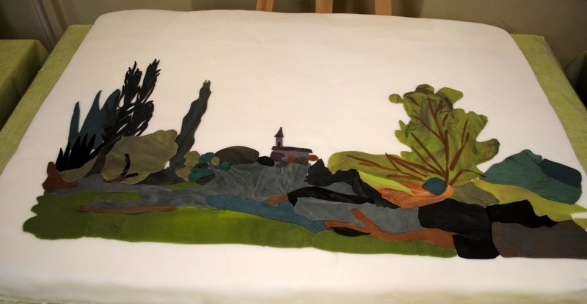 